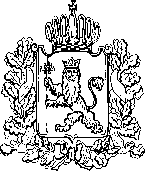 АДМИНИСТРАЦИЯ ВЛАДИМИРСКОЙ ОБЛАСТИПРАВЛЕНИЕ ДЕПАРТАМЕНТА ЦЕН И ТАРИФОВПОСТАНОВЛЕНИЕ01.12.2016						                                      № 41/45О внесении изменений в постановлениедепартамента цен и тарифов администрации Владимирской области от 25.11.2015 № 47/40  «О тарифах на тепловую энергию»В соответствии с Федеральным законом от 27.07.2010 № 190-ФЗ «О теплоснабжении», постановлением Правительства Российской Федерации от 22.10.2012 № 1075 «О ценообразовании в сфере теплоснабжения», Методическими указаниями по расчёту регулируемых цен (тарифов) в сфере теплоснабжения, утверждёнными приказом Федеральной службы по тарифам от 13.06.2013 № 760-э,департамент цен и тарифов администрации Владимирской области п о с т а н о в л я е т:  1. Внести изменения в постановление департамента цен и тарифов администрации Владимирской области от 25.11.2015№ 47/40«О тарифах на тепловую энергию», изложив приложение № 1 к постановлению в следующей редакции согласно приложению.2. Указанные в пункте 1 настоящего постановления изменения вступают в силу с 01 января 2017 года. 3. Настоящее постановление подлежит официальному опубликованию в средствах массовой информации.Председатель правлениядепартамента цен и тарифовадминистрации Владимирской области                   Р.Н. СорокинПриложениек постановлению департаментацен и тарифов администрацииВладимирской областиот 01.12.2016 № 41/45Тарифы на тепловую энергию (мощность), поставляемую потребителям<*> Выделяется в целях реализации пункта 6 статьи 168 Налогового кодекса Российской Федерации (часть вторая)№ п/пНаименование регулируемой организацииВид тарифаГодВода1ОАО «Российские железные дороги» (Горьковская дирекция по тепловодоснабжению – СП Центральной дирекции по тепловодоснабжению)Для потребителей, в случае отсутствия дифференциации тарифов по схеме подключения (без учета НДС)Для потребителей, в случае отсутствия дифференциации тарифов по схеме подключения (без учета НДС)Для потребителей, в случае отсутствия дифференциации тарифов по схеме подключения (без учета НДС)1ОАО «Российские железные дороги» (Горьковская дирекция по тепловодоснабжению – СП Центральной дирекции по тепловодоснабжению)одноставочныйруб./Гкал 01.01.2016-30.06.20162011,571ОАО «Российские железные дороги» (Горьковская дирекция по тепловодоснабжению – СП Центральной дирекции по тепловодоснабжению)одноставочныйруб./Гкал 01.07.2016-31.12.20162011,571ОАО «Российские железные дороги» (Горьковская дирекция по тепловодоснабжению – СП Центральной дирекции по тепловодоснабжению)одноставочныйруб./Гкал 01.01.2017-30.06.20172011,571ОАО «Российские железные дороги» (Горьковская дирекция по тепловодоснабжению – СП Центральной дирекции по тепловодоснабжению)одноставочныйруб./Гкал 01.07.2017-31.12.20172 047,581ОАО «Российские железные дороги» (Горьковская дирекция по тепловодоснабжению – СП Центральной дирекции по тепловодоснабжению)одноставочныйруб./Гкал 01.01.2018-30.06.20182 047,581ОАО «Российские железные дороги» (Горьковская дирекция по тепловодоснабжению – СП Центральной дирекции по тепловодоснабжению)одноставочныйруб./Гкал 01.07.2018-31.12.20182 075,611ОАО «Российские железные дороги» (Горьковская дирекция по тепловодоснабжению – СП Центральной дирекции по тепловодоснабжению)Население (тарифы указываются с учётом НДС)*Население (тарифы указываются с учётом НДС)*Население (тарифы указываются с учётом НДС)*1ОАО «Российские железные дороги» (Горьковская дирекция по тепловодоснабжению – СП Центральной дирекции по тепловодоснабжению)одноставочныйруб./Гкал01.01.2016-30.06.20162373,651ОАО «Российские железные дороги» (Горьковская дирекция по тепловодоснабжению – СП Центральной дирекции по тепловодоснабжению)одноставочныйруб./Гкал01.07.2016-31.12.20162373,651ОАО «Российские железные дороги» (Горьковская дирекция по тепловодоснабжению – СП Центральной дирекции по тепловодоснабжению)одноставочныйруб./Гкал01.01.2017-30.06.20172373,651ОАО «Российские железные дороги» (Горьковская дирекция по тепловодоснабжению – СП Центральной дирекции по тепловодоснабжению)одноставочныйруб./Гкал01.07.2017-31.12.20172 416,151ОАО «Российские железные дороги» (Горьковская дирекция по тепловодоснабжению – СП Центральной дирекции по тепловодоснабжению)одноставочныйруб./Гкал01.01.2018-30.06.20182 416,151ОАО «Российские железные дороги» (Горьковская дирекция по тепловодоснабжению – СП Центральной дирекции по тепловодоснабжению)одноставочныйруб./Гкал01.07.2018-31.12.20182 449,21